.Count In: 32 counts from start of track, dance begins on vocals. Approx 129 bpm.[1 - 8] Walk back R-L-R, touch (or hitch) L, walk fwd L-R-L, ¼ turn L as you hitch R knee.(styling: instead of left touch you could hitch left knee and throw arms up in air) 12.00[9 - 16] Repeat 1 – 8: Walk back R-L-R, touch (or hitch) L, walk fwd L-R-L, ¼ turn L as you hitch R knee(styling: instead of left touch you could hitch left knee and throw arms up in air) 9.00[17 - 24] 2x hip bumps R, 2x hip bumps L, hip R, hip L, R chasse[25 - 32] L cross, R side, L behind, R point, R cross, L side, R behind, L point(at this point body should be naturally angled towards 7.30 diagonal) 6.00[33 - 40] Facing 7.30: 3x shuffle fwd on diagonal L-R-L, fwd R, ½ pivot to L[41 - 48] 2x shuffle fwd on diagonal, fwd R, 3/8 (think as ¼) pivot L, rock fwd R,Please do not alter this step sheet in any way. If you would like to use on your website please make sure it is in its original format.Copyright © 2013 Rachael Louise McEnaney (rachaeldance@me.com) All rights reservedwww.dancewithrachael.com - Rachaeldance@me.com - Tel: +1 407-538-1533 - +44 7968181933Feeling Hot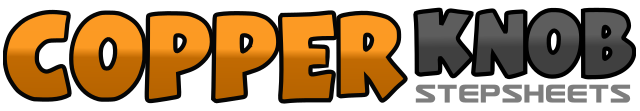 .......Count:48Wall:4Level:Absolute Beginner.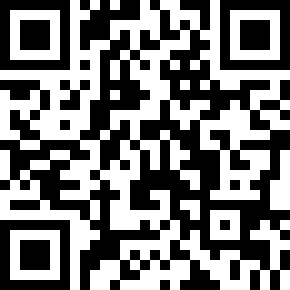 Choreographer:Rachael McEnaney (USA) - December 2013Rachael McEnaney (USA) - December 2013Rachael McEnaney (USA) - December 2013Rachael McEnaney (USA) - December 2013Rachael McEnaney (USA) - December 2013.Music:Feeling Hot - Don OmarFeeling Hot - Don OmarFeeling Hot - Don OmarFeeling Hot - Don OmarFeeling Hot - Don Omar........1 2 3 4Step back right (1), step back left (2), step back right (3), touch left toe next to right (4)5 6 7 8Step forward left (5), step forward right (6), step forward left (7), make ¼ turn left as you hitch right knee (8) 9.001 2 3 4Step back right (1), step back left (2), step back right (3), touch left toe next to right (4)5 6 7 8Step forward left (5), step forward right (6), step forward left (7), make ¼ turn left as you hitch right knee (8) 6.001 2 3 4Bump hips to right twice (1,2), bump hips to left twice (3,4) 6.005 6 7 & 8Bump hips right (5), bump hips left (6), step right to right side (7), step left next to right (&), step right to right side (8) 6.001 2 3 4Cross left over right (1), step right to right side (2), cross left behind right (3), point right to right side (4) 6.005 6 7 8Cross right over left (5), step left to left side (6), cross right behind left (7), point left to left side (8)1 & 2Travelling towards 7.30: Step forward left (1), step right next to left (&) step forward left (2) 7.303 & 4Step forward right (3), step left next to right (&), step forward right (4) 7.305 & 6Step forward left (5), step right next to left (&) step forward left (6) (STYLING: during all 3 shuffles, keep them small & bounce hips) 7.307 8Step forward right (7), pivot ½ turn left (8) (weight ends on left) 1.301 & 2Travelling towards 1.30: Step forward right (1), step left next to right (&), step forward right (2) 1.303 & 4Step forward left (3), step right next to left (&) step forward left (4) 1.305 6Step forward right (5), make 3/8 pivot turn left (think of this as ¼ pivot left – body was just technically angled on diagonal) (6) 9.007 8Rock forward right (7), recover weight to left (8) 9.00